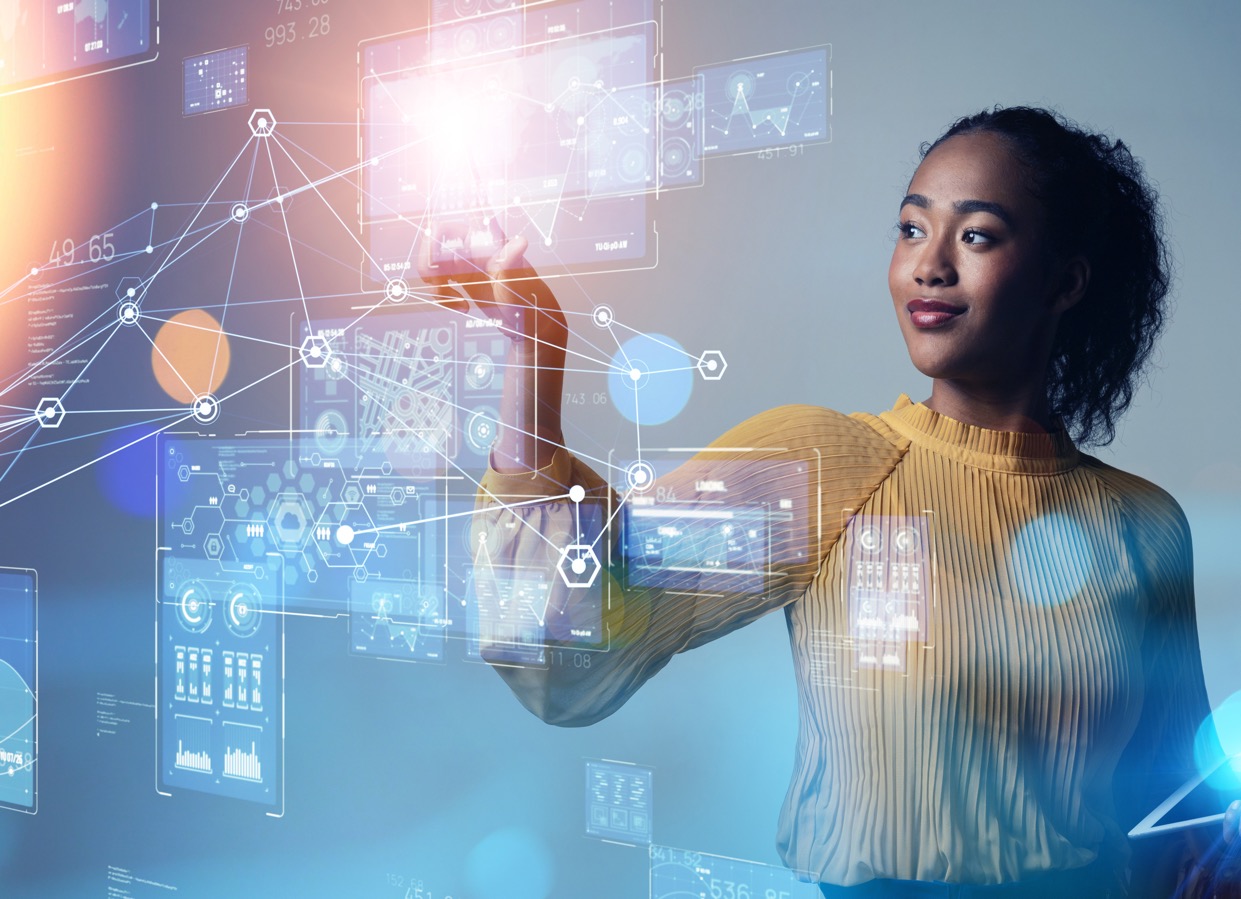 10 Golden Rules for cyber security 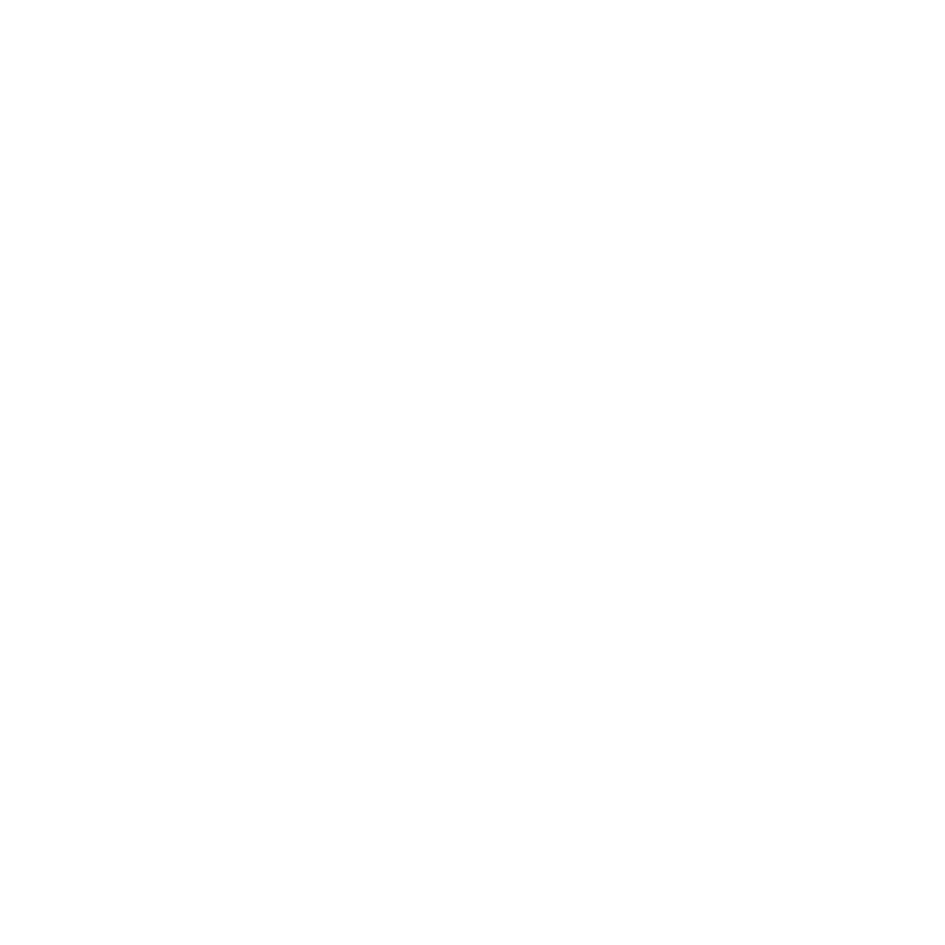 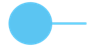  TemplateAuthority and reviewDocument control and review.Version management10 Golden Rules for cyber securityDocument check Author OwnerDate createdLast revised by Last revision dateVersion Date of approvalApproved by Description of change1.0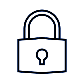 Protect your accounts with strong authentication!Always use multifactor authentication (MFA) whenever possible!Long passwords are more efficient because they are more difficult for cybercriminals to crack, given the many possibilities offered by the number of characters. Strong passwords are at least 14 characters long, are not easy to figure out and contain: uppercase, lowercase, numeric characters, special characters (&,$,%,!,=,+...).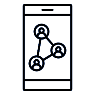 Use different passwords for professional and personal accounts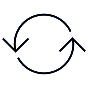 Store all your data in a system where backups are made regularly and centrally.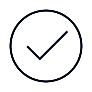 Run security updates on all your devices as soon as they become available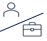 Never leave physical information (e.g. papers) or devices unattended at your desk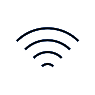 Avoid public Wi-Fi and use the organisation's Virtual Private Network (VPN)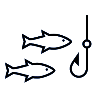 Avoid phishing by asking yourself the following questions:Is the sender someone I know?Was I expecting a post on the topic mentioned? Does the message ask for information such as a username, password or bank account number?Is it urgent?Where does the link lead? (just hover over it, don't click)Does the message contain a QR code?Am I being addressed personally?Are there any language errors in the message?Is the message in the Spam / Junkmail folder?Is someone trying to make me curious?Is payment requested? How do you respond to a phishing email?Do not reply to them, do not open any attachments or click on the links.Never share bank details requested via SMS or e-mail.Report the phishing attempt to [IT department/provider] and delete the email/text.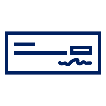 Observe the following measures when handling internal or confidential information:Lock your computer if you leave it unattended.Do not leave computers or papers unattended on desks outside working hours.Do not leave papers unattended in printers.Always watch your surroundings when consulting or discussing confidential information in public places. Try to isolate yourself wherever possible to prevent anyone overhearing a conversation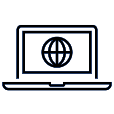 Use only official websites and platforms to download applications and software.  Downloading software should be avoided.  Software is installed by the IT department/provider.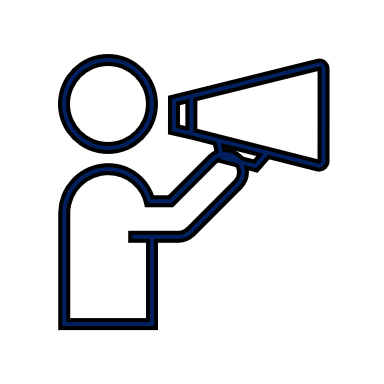 Report all information security incidents to your IT department/provider 
Always contact [IT department/provider] when:you have any questions or comments on this document;you notice anything contrary to this document;a suspected or confirmed incident occurs.Contact details: [IT department/provider phone number] / [IT department/provider email].